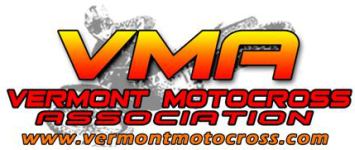 Vermont Motocross Association
77 Goodyear Lane
Cambridge, VT 05444Nick Boutin Memorial Scholarship Application(Must be enrolled in school for 2018)Name: _______________________________________________Address: _______________________________________________Phone: ______________________ Email: ________________________________Date of Birth: ______________  	VMA:  __ Member   ___Worker   ___OtherSocial Security Number (for tax purposes): ___________________________Where are you going to school? _______________________________________________When?: _________________ For what? _________________________________In 150 words or less explain why you deserve this award and what your plans are. (Attach additional paper if necessary)____________________________________________________________________________________________________________________________________________________________________________________________________________________________________________________________________________________________________________________________________________________________________________________________________________________________________________________________________________________________________________________________________________________________________________________________________________________________________________________________________________________________________________________________________________________________________________________________________________________________________________________________________________________________________________________________________Printed Name: ____________________________________ Signature: ____________________Parent/Guardian Printed Name: __________________________ Signature: __________________